   Подручни кошаркашки савез Бијељина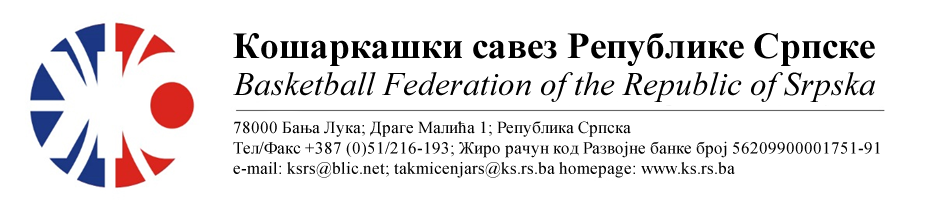 БИЛТЕН БР. 8Друга мушка лига РС центарТакмичарска сезона 2022/20238.колоТАБЕЛА :* УТ – Број одиграних утакмица, ПОБ – Број остварених побједа, ПОР – Број пораза, КПО – Бројпостигнутих поена, КПР – Број примљених поена, КР – Кош разлика, БОД – Број Бодова.ОДЛУКЕ :Одигране утакмице региструју се постигнутим резултатом.Кажњава се ОКК Рудар 2015 са...................................................25 КМ-због досуђене ТГ играчу Сандић В.(Тачка 11.2.4.1 Пропозиција, веза Тачка 11.2.4.21)Кажњава се КК Будућност Фабрика са........................................25 КМ-због досуђене ТГ играчу Ђорђић Н.(Тачка 11.2.4.1 Пропозиција, веза Тачка 11.2.4.21)ОСТАЛА САОПШТЕЊА :Изречене новчане казне уплатити одмах, а најкасније у року од 5 (пет) дана од правоснажности одлука (Тачка 11.5. Пропозиција такмичења).   Комесар такмичења               									 Миодраг Ивановић, с.р.Бројутакмице:
29.КК БРАТУНАЦ КК БУДУЋНОСТ ФАБРИКА7379Бројутакмице:
29.Резултат по четвртинама:(15:11, 21:15, 20:24, 17:29)(15:11, 21:15, 20:24, 17:29)(15:11, 21:15, 20:24, 17:29)Делегат: Јокановић НДелегат: Јокановић НДелегат: Јокановић НДелегат: Јокановић НСудије: Боровина М., Мајсторовић Г., Тијанић С.Судије: Боровина М., Мајсторовић Г., Тијанић С.Судије: Боровина М., Мајсторовић Г., Тијанић С.Судије: Боровина М., Мајсторовић Г., Тијанић С.ПРИМЈЕДБЕ:Досуђена ТГ играчу гостујуће екипе Ђорђић Н.Остало без  примједбиПРИМЈЕДБЕ:Досуђена ТГ играчу гостујуће екипе Ђорђић Н.Остало без  примједбиПРИМЈЕДБЕ:Досуђена ТГ играчу гостујуће екипе Ђорђић Н.Остало без  примједбиПРИМЈЕДБЕ:Досуђена ТГ играчу гостујуће екипе Ђорђић Н.Остало без  примједбиБројутакмице:
30.КК РАДНИК СПАРКОКК РУДАР 20157984Бројутакмице:
30.Резултат по четвртинама:(23:17, 21:24, 18:24, 19:19)(23:17, 21:24, 18:24, 19:19)(23:17, 21:24, 18:24, 19:19)Делегат: Тодоровић С.Делегат: Тодоровић С.Делегат: Тодоровић С.Делегат: Тодоровић С.Судије: Стојанчевић Г., Мајсторовић Г., Томић М.Судије: Стојанчевић Г., Мајсторовић Г., Томић М.Судије: Стојанчевић Г., Мајсторовић Г., Томић М.Судије: Стојанчевић Г., Мајсторовић Г., Томић М.ПРИМЈЕДБЕ:Досуђена ТГ играчу гостујуће екипе Сандић В. због приговораОстало без примједбиПРИМЈЕДБЕ:Досуђена ТГ играчу гостујуће екипе Сандић В. због приговораОстало без примједбиПРИМЈЕДБЕ:Досуђена ТГ играчу гостујуће екипе Сандић В. због приговораОстало без примједбиПРИМЈЕДБЕ:Досуђена ТГ играчу гостујуће екипе Сандић В. због приговораОстало без примједбиБројутакмице:
31.КК РУДАРКК БЕСТ Бројутакмице:
31.Резултат по четвртинама:Делегат: Пантић М.Делегат: Пантић М.Делегат: Пантић М.Делегат: Пантић М.Судије: Стојанчевић Г., Мајсторовић Г., Томић М.Судије: Стојанчевић Г., Мајсторовић Г., Томић М.Судије: Стојанчевић Г., Мајсторовић Г., Томић М.Судије: Стојанчевић Г., Мајсторовић Г., Томић М.ПРИМЈЕДБЕ:Одгођено у међусобном договору клубова, а због болести тренера и неколико играча КК БестПРИМЈЕДБЕ:Одгођено у међусобном договору клубова, а због болести тренера и неколико играча КК БестПРИМЈЕДБЕ:Одгођено у међусобном договору клубова, а због болести тренера и неколико играча КК БестПРИМЈЕДБЕ:Одгођено у међусобном договору клубова, а због болести тренера и неколико играча КК БестБројутакмице:
32.КК ШАМАЦКК МОДРИЧА7991Бројутакмице:
32.Резултат по четвртинама:(28:24, 08:27, 22:19, 21:21)(28:24, 08:27, 22:19, 21:21)(28:24, 08:27, 22:19, 21:21)Делегат: Остојић М.Делегат: Остојић М.Делегат: Остојић М.Делегат: Остојић М.Судије: Митровић Д., Јанковић Н., Јовић Ж.Судије: Митровић Д., Јанковић Н., Јовић Ж.Судије: Митровић Д., Јанковић Н., Јовић Ж.Судије: Митровић Д., Јанковић Н., Јовић Ж.ПРИМЈЕДБЕ:Без  примједбиПРИМЈЕДБЕ:Без  примједбиПРИМЈЕДБЕ:Без  примједбиПРИМЈЕДБЕ:Без  примједбиЕКИПАУТПОБПОРКПОКПРКРБОД1КК БУДУЋНОСТ ФАБРИКА880700577+123162КК МОДРИЧА862741597+144143 КК БРАТУНАЦ853657607+50134КК РАДНИК СПАРК844643585+58125ОКК РУДАР 2015743540553-13116КК ШАМАЦ826546675-129107КК БЕСТ707489599-11078КК РУДАР615348471-1237